PASOS PARA CONECTARSE A UNA VIDEOCONFERENCIA LIFESIZE Le llegará un enlace como el siguiente, debe abrirlo preferiblemente en Google Chrome https://call.lifesizecloud.com/#######         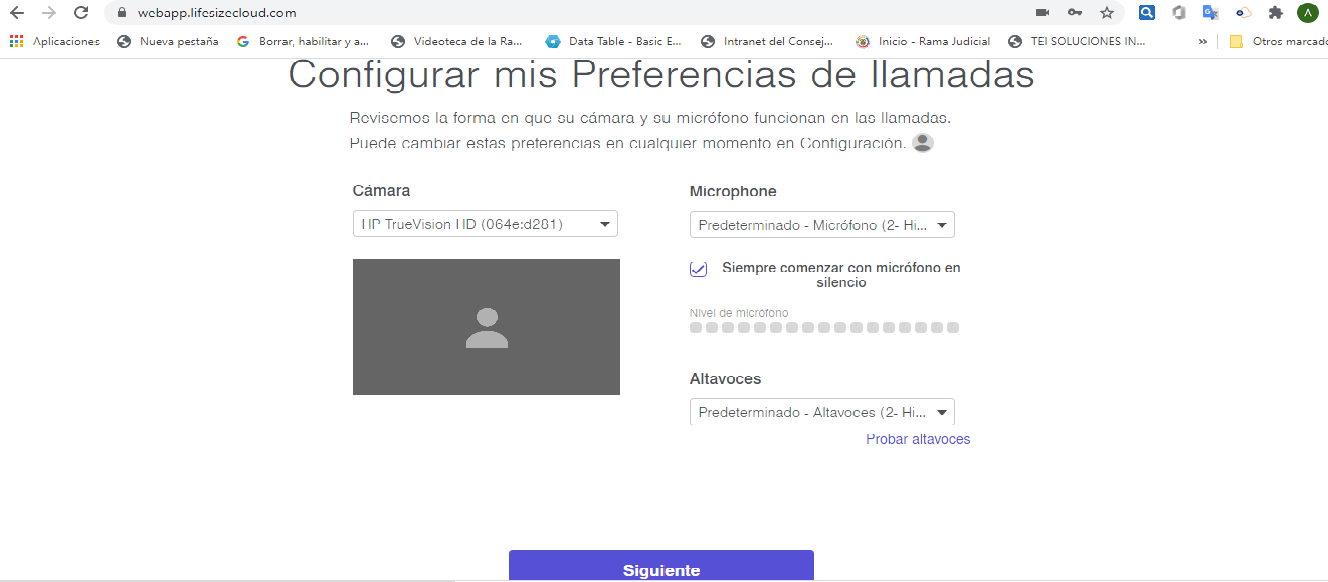 ClicK en permitir cámara y micrófono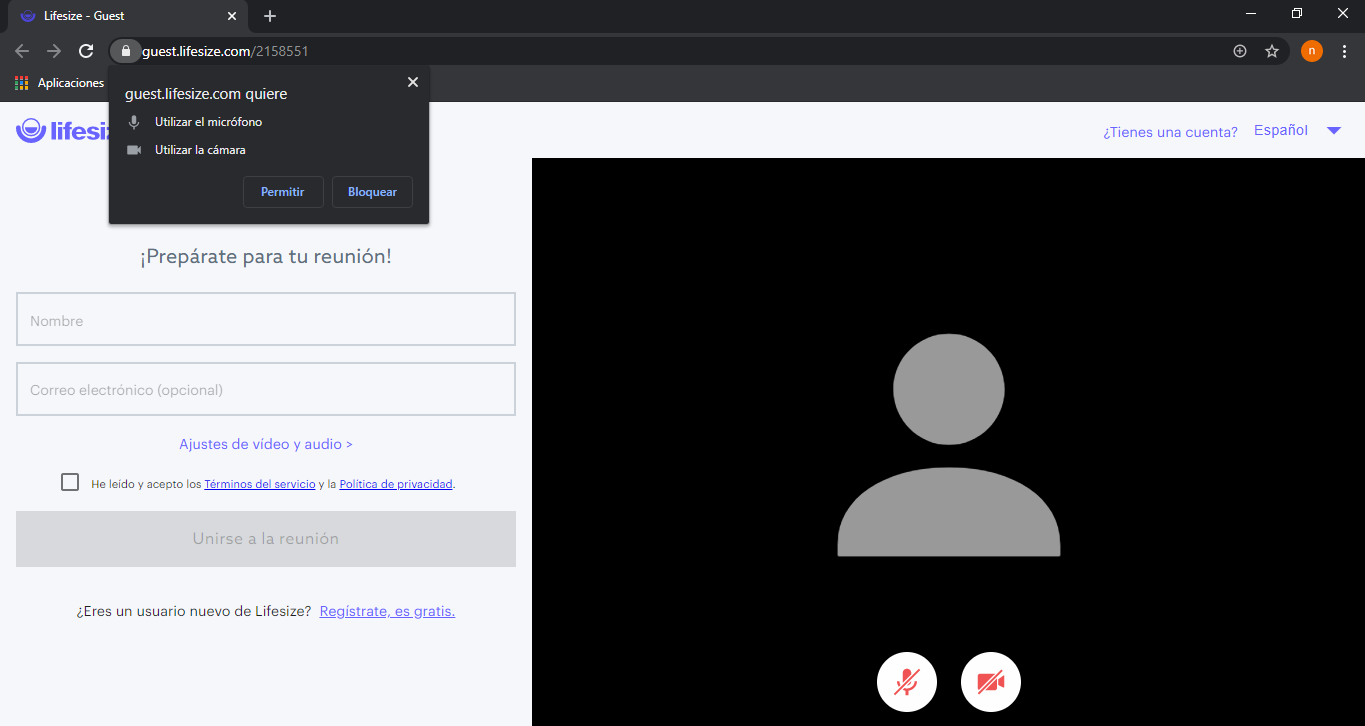 Ingresar nombre y click en he leido y acepto terminos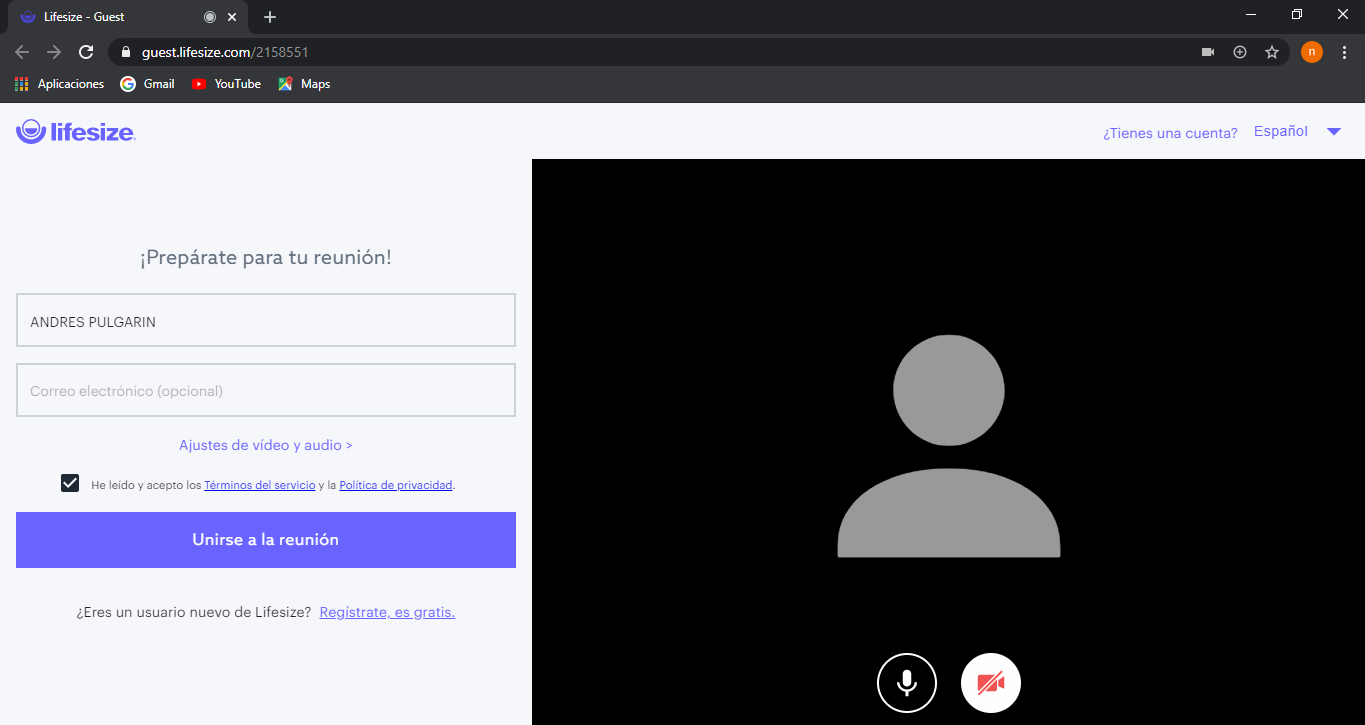 Y listo ya puede disfrutar de la videoconferencia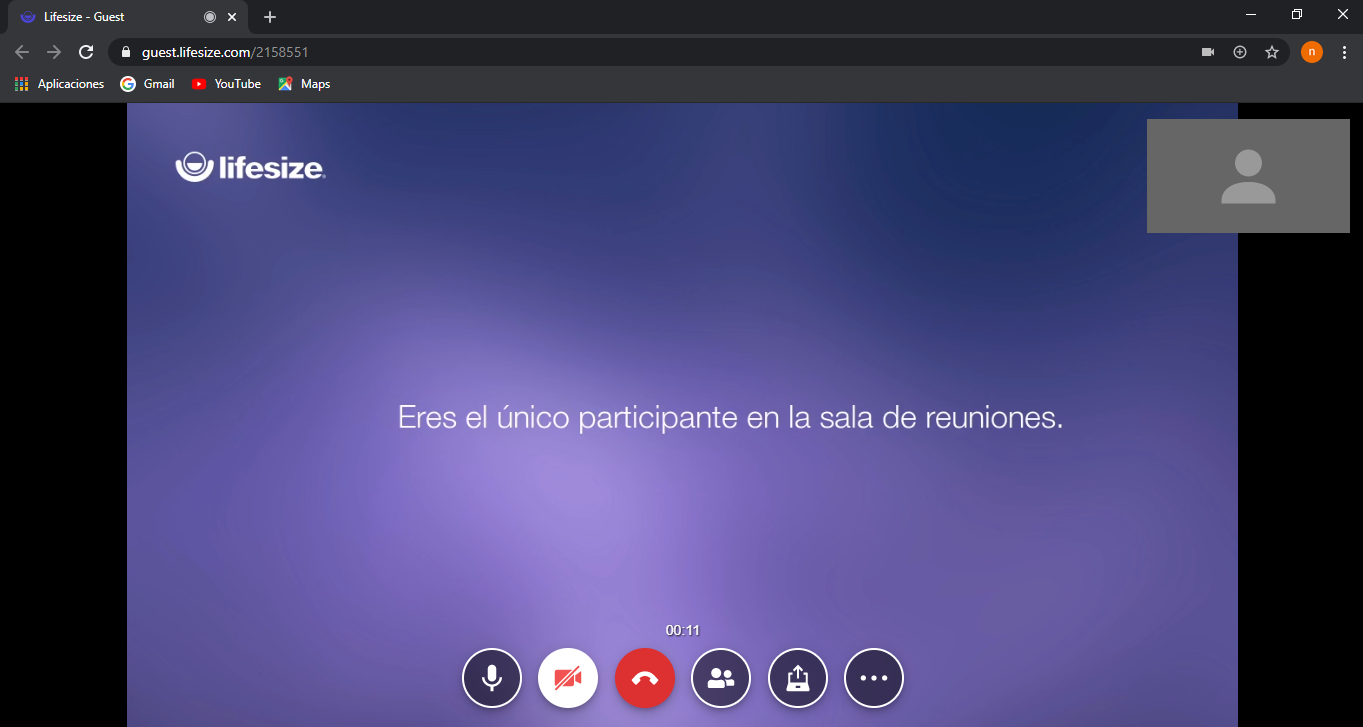 